…What you did…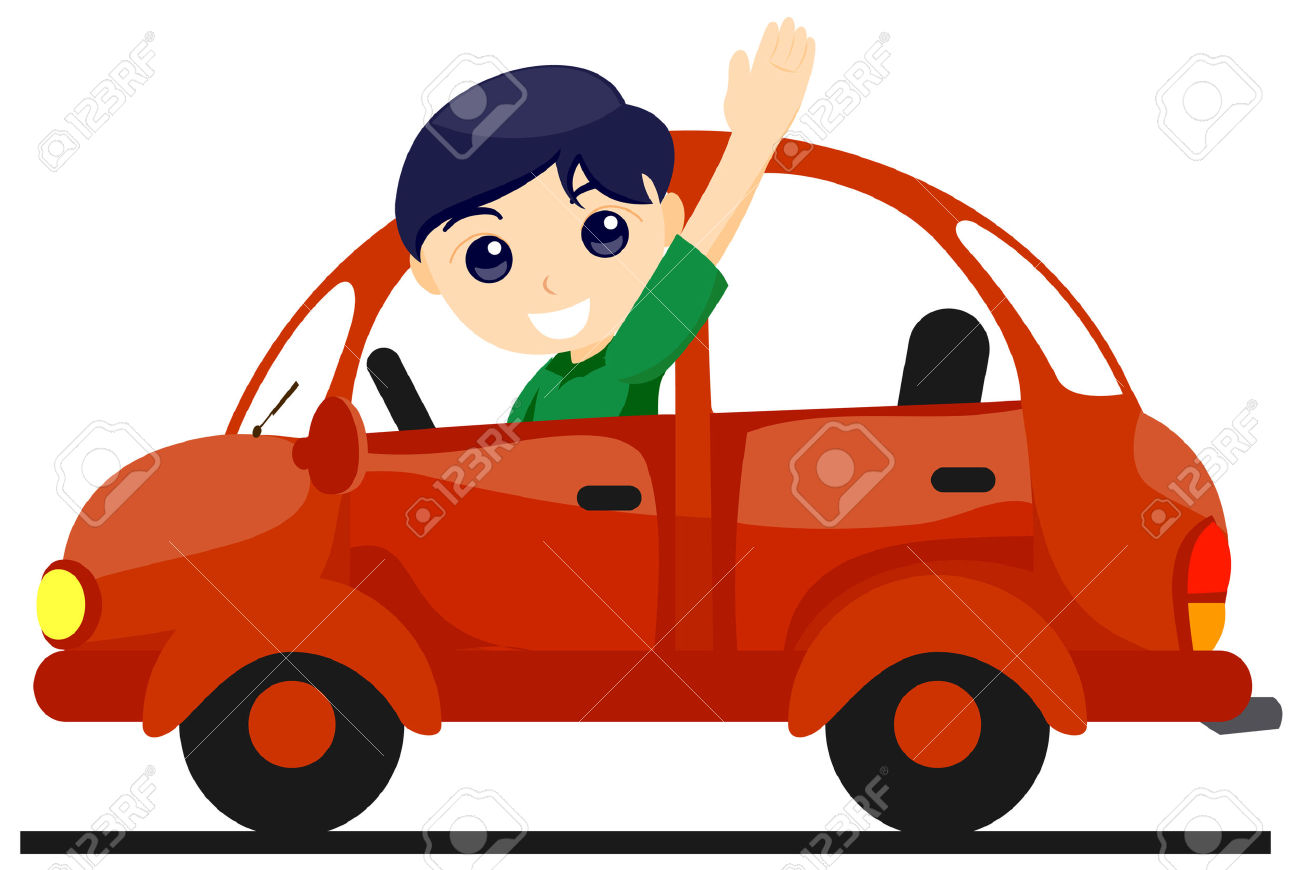 … How you did it…… what do you have left to do…How did this fit into the Engineering Design Process?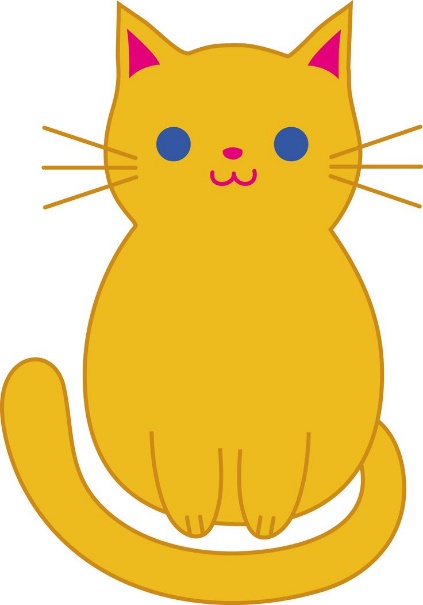 1.2.3.4.5.